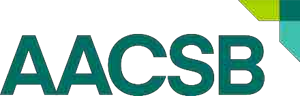 Continuous Improvement Peer Review Team Report Guidelines – 
Accounting – 2020 StandardsCIR2/FR1/FR2 Team with Extension of Accreditation RecommendationI: The peer review team should document the following under the Peer Review Team tab in myAccreditation when recommending an extension of accreditation.II: Accreditation Standards IssuesIdentified by the prior Peer Review TeamDescribe how the accounting academic unit addressed the accreditation standards-related issues identified by the last peer review team as reflected in the AACSB decision letter. The ongoing peer review team should provide, wherever possible, evidence of demonstrated progress and/or resolution regarding the previous areas to address.Identified by this Peer Review Team that Must Be Addressed Prior to the Next Peer Review Team VisitIdentify any specific accreditation standard(s) that the accounting academic unit must address prior to the next accreditation visit. Refer to the specific standard(s) and the outcome(s) the accounting academic unit must complete to demonstrate alignment with the standard(s) at the time of the next accreditation visit. The accounting academic unit will report on the status of these issues when the accounting academic unit applies for their next Continuous Improvement Peer Review Visit. Subsequently, the next peer review team will assess whether such issues have been satisfactorily addressed.The following information is system generated and is included in the draft and final team reports under the Reporting tab.General Accounting Academic Unit InformationDate of Visit (may be blank)Committee Meeting DatePeer Review Team MembersComparison GroupsIncluded in Scope ProgramsEducation Level - Degree Title - Major EmphasisExcluded from Scope ProgramsEducation Level - Degree Title - Major EmphasisAdditional information the team received outside of the CIR2/FR1/FR2 Report that would benefit the committee in their review process.Visit Schedule (ensure most recent agenda is uploaded under the Visit tab if applicable)